DESCRIPTIF TYPE ECOPHONECOPHON SOLO CIRCLE XL	                                                                        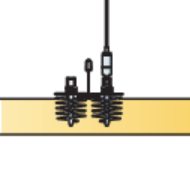 L’unité flottante sera composée de deux panneaux de laine de verre en demi-cercles assemblés, type Solo Circle XL ép. de diamètre 1600 mm et d’un poids de 8 kilos (2 m² / panneau).Le système sera fixé par des câbles de suspension ajustables associés à des vis d’ancrage spéciales et des profils T24.Les 2 faces seront traitées avec un revêtement  lisse et homogène  Akutex™ FT : une peinture nano poreuse à l’eau. Les bords seront coupés droit et peints. Installation : Le système doit être installé conformément au schéma d’installation Ecophon M290 (Ø 1600 x 40).Apparence visuelle : L'échantillon NCS le plus proche sera le S 0500-N, 85% de réflexion lumineuse. Le niveau de brillance devra être < 1.Performances acoustiques : La performance d’absorption acoustique d’Ecophon Solo sera mesurée en aire d’absorption équivalente (Aeq, m² Sabin par unité) selon la norme EN ISO 354.Accessibilité : Les panneaux seront démontables et l’accroche sécurisée des crochets aux vis empêchera tout décrochement accidentel.Sécurité incendie : Les panneaux auront une classe de réaction au feu A2-s1, d0 selon la norme EN 13501-1. Le système de suspension sera classé A1. Le panneau en laine de verre sera testé et classé non combustible selon la norme EN ISO 1182.Stabilité mécanique : Les panneaux devront rester 100% stable dans des environnements pouvant atteindre 70% d’humidité relative à une température de 25°C. Ils seront testés suivant la norme EN 13964 :2014, Annexe F.Qualité de l’air intérieur et bien-être : Les dalles bénéficieront du niveau d’émission de substances volatiles dans l’air intérieur (Arrêté du 19 avril 2011), de classe A+. Elles seront certifiées M1 selon le label finlandais pour l’ambiance climatique intérieure. Les dalles seront dépourvues de substances préoccupantes (SVHC) supérieures à 100 ppm, tel que définie par le règlement européen REACH (n°1907/2006)Empreinte environnementale : L’analyse du cycle de vie des panneaux sera réalisée suivant la norme EN 15804 et ISO 14025 et sera vérifiée par une tierce partie dans une DEP (Déclaration Environnement Produit). Les émissions de C02 du panneau durant son cycle de vie ne devront pas excéder 8,07 kg équivalent C02 / m².Circularité : Le minimum de contenu post recyclé des panneaux devra être de 57%. Les panneaux seront 100% recyclables.Marquage CE : Le système sera marqué CE, selon la norme harmonisée EN 13964 : 2014 (plafonds suspends, exigences et méthodes d’essais) incluant une déclaration de performance (Dop).Entretien : Entretien : Le panneau pourra être épousseté à l’air comprimé ou dépoussiéré à l'aspirateur quotidiennement et / ou nettoyé avec un chiffon humide une fois par semaine.Circle XLEpHttAeq, Aire d'Absorption équivalente par panneau(m² sabin)Aeq, Aire d'Absorption équivalente par panneau(m² sabin)Aeq, Aire d'Absorption équivalente par panneau(m² sabin)Aeq, Aire d'Absorption équivalente par panneau(m² sabin)Aeq, Aire d'Absorption équivalente par panneau(m² sabin)Aeq, Aire d'Absorption équivalente par panneau(m² sabin)Dimmmmm125 Hz250 Hz500 Hz1000 Hz2000 Hz4000 HzØ 1600 mm 402000.71,82,53,13,12,9Ø 1600 mm 404000,71,62,33,53,53,4Ø 1600 mm 4010000,61,62,83,93,93,9